Publicado en Madrid el 11/10/2021 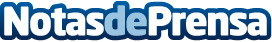 POiN, la herramienta para disfrutar la vida con niñosPOiN piensa en la necesidad de los padres y madres a la hora de encontrar planes con niños cerca de donde estén y adecuados a la edad y necesidades de cada familia. Todos ellos recomendados por otras familiasDatos de contacto:Nazareth Rodrigáñez667819863‌Nota de prensa publicada en: https://www.notasdeprensa.es/poin-la-herramienta-para-disfrutar-la-vida-con Categorias: Nacional Sociedad Entretenimiento Ocio para niños http://www.notasdeprensa.es